Vamos pintarAs bandeiras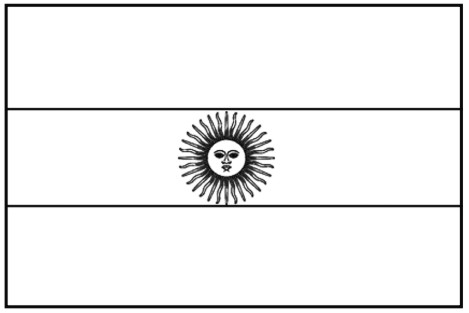 ArgentinaFaixas superior e inferior: azul claroFaixa central: brancoSol: amarelo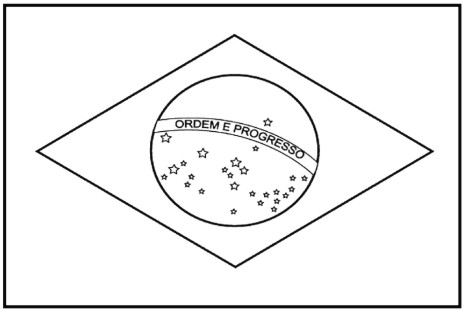 BRASIL Losango: amarelo / Círculo: azul escuroEstrelas e faixa diagonal: branco / Letras e retângulo restante: verde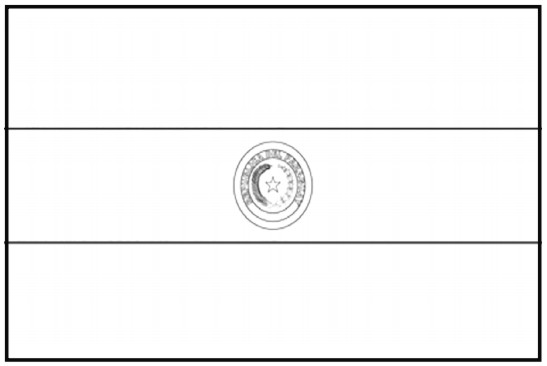 PARAGUAIFaixa superior: vermelho / Faixa inferior: azul  / Faixa central: branco Estrela: amarelo  / Coroa: verde /  Letras: vermelho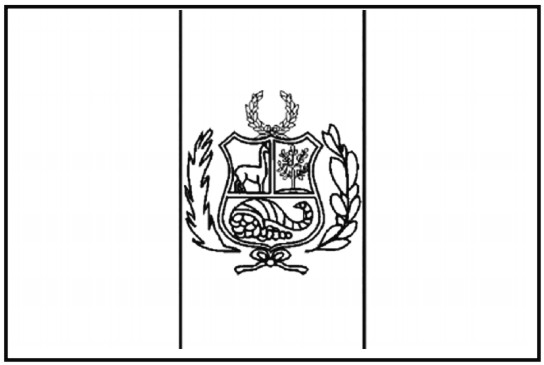 PERÚ Faixas laterais: vermelho / Faixa central: branco Escudo: verde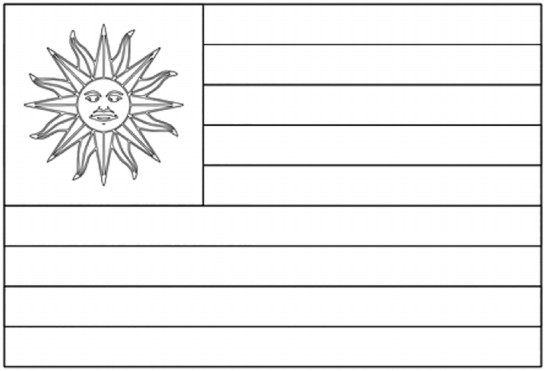 URUGUAYPrimeira faixa: azul claro. Segunda faixa: branco e assim sucessivamente (a primeira e a última são azuis).Sol: Amarelo